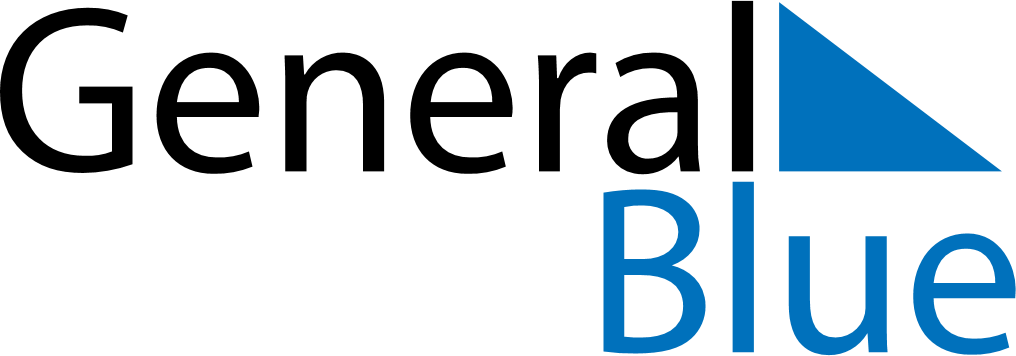 June 2024June 2024June 2024Svalbard and Jan MayenSvalbard and Jan MayenSUNMONTUEWEDTHUFRISAT1234567891011121314151617181920212223242526272829Midsummar Eve30